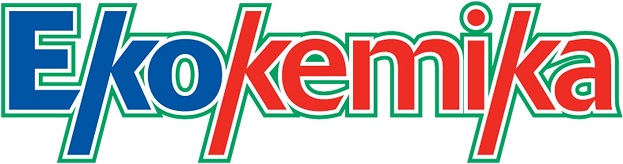 Назначение и область применения: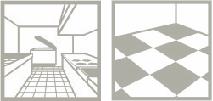 Препарат для мойки оборудования, окон, полов и стен в помещениях организаций общественного питания, предприятий промышленности, торговых и деловых центров, медицинских, образовательных, научных, финансовых и иных учреждений, спортивно-оздоровительных и культурно-досуговых сооружений, гостиниц и вокзалов, на всех видах транспорта и в быту. Применимо для мойки подвижного состава транспортных комплексов. Рекомендуется для мойки сильно загрязненных полов в ремонтных и технических зонах, на профессиональной кухне.Свойства: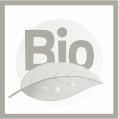 Жидкий щелочной низкопенный концентрат. Эффективно против мазута, машинных масел и битума, масложировых, атмосферно-почвенных и др. загрязнений на нержавеющей стали, кафеле и др. керамике, наливных полах и др. щелочестойких поверхностях. Не оставляет разводов. Освежает вид. Экологически безопасно. Биоразлагаемо. Пожара- и взрывобезопасно. Замерзает, после размораживания свойства сохраняются.Способ применения: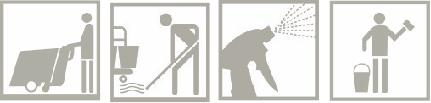 Разбавить и проверить стойкость поверхности на малозаметном участке! Нанести, растереть (при необходимости) и смыть водой (до истечения 1ч после нанесения!) Разбавить не более: 1:200 (5мл/1л=0,5%) для ежедневной мойки полов и стен ; 1:120 (8,5мл/1л=0,9%) для ежедневной мойки пищевого оборудования, ежедневной уборки в мастерских , ремонтных и технических зонах вручную и машинным способом, а также мойки транспорта. Для интенсивной мойки разбавлять не более 1:80 (12,5мл/1л=1,3%).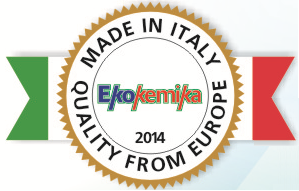 Основные характеристики:Состав: ПАВ, щелочные и специальные добавки, комплексоны Плотность: 1,10 г/см3 при 20°С. Меры  предосторожности: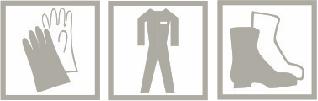 Беречь от детей! Использовать резиновые перчатки, защитные очки и спецодежду . Избегать проглатывания, попадания на кожу и в глаза. При попадании на кожу или в глаза промыть водой, обратиться к врачу. Не смешивать с кислотными и хлорсодержащими средствами! Не использовать на алюминии, меди и др. цветных металлах!Хранение: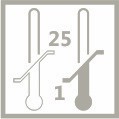 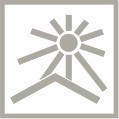 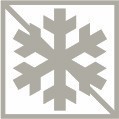 Хранить плотно закрытым в заводской упаковке в темном сухом недоступном детям и животным месте при t от 1 до 25°С отдельно от пищевых продуктов и кормов. Не допускать воздействия прямых солнечных лучей, перегрева и замораживания!Гарантийный срок: 5 лет от даты изготовления (при соблюдении условий транспортировки и хранения).Упаковка: Тара: 5л	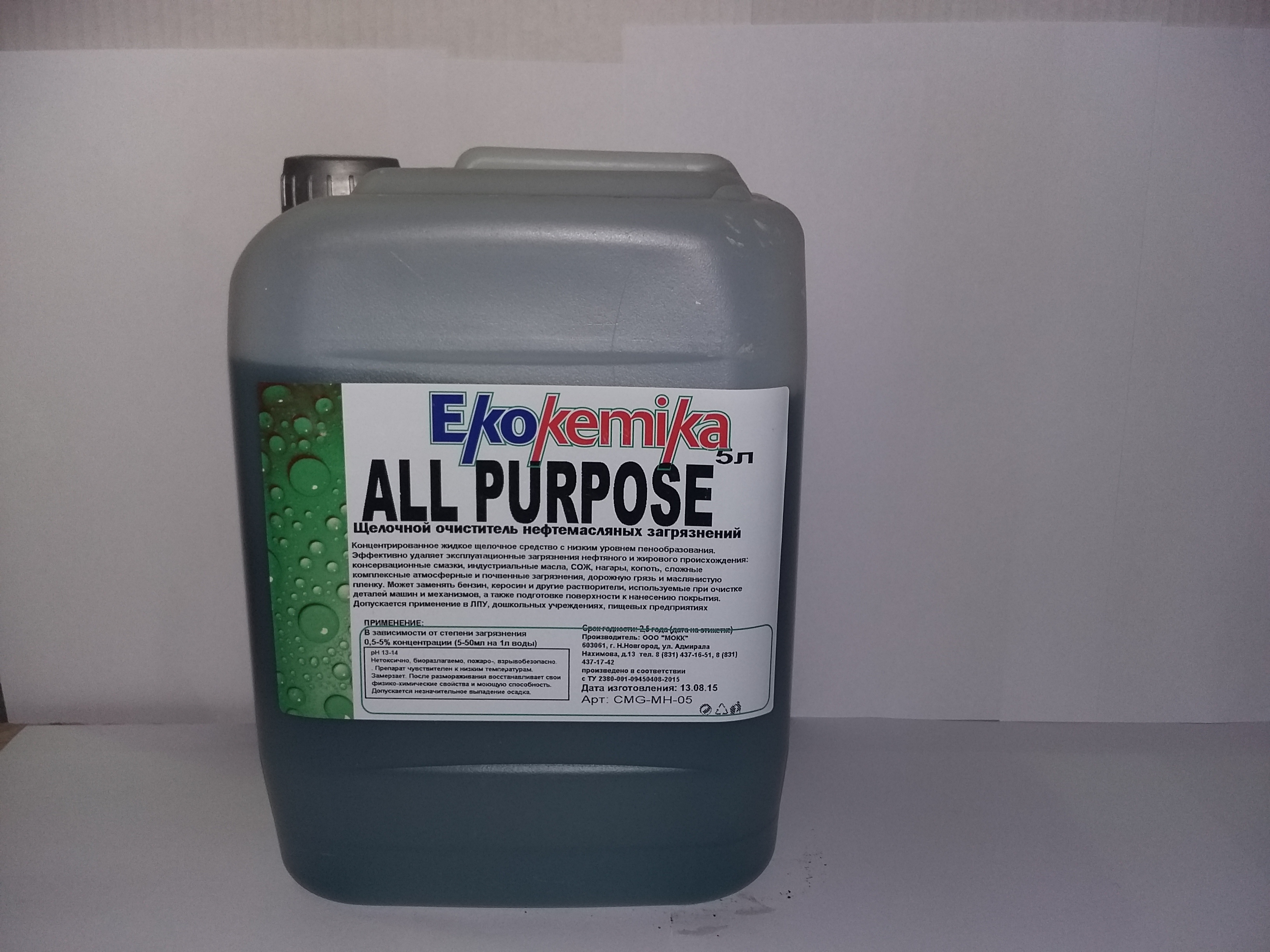 ALL PURPOSE